Об обеспечении беспрепятственного доступав здание  МОУ «Турунтаевская СОШ № 1»В образовательной организации обеспечен беспрепятственный доступ детей и посетителей на территорию, в здание и внутри помещений школы.Территория, прилегающая к зданию (участок)Для обеспечения безопасности и беспрепятственного перемещения детей с инвалидностью по школьной территории предусмотрены ровное, нескользкое асфальтированное покрытие пешеходных дорожек. Поверхность дорожки покрыты направляющими рельефными полосами и яркой контрастной окраской.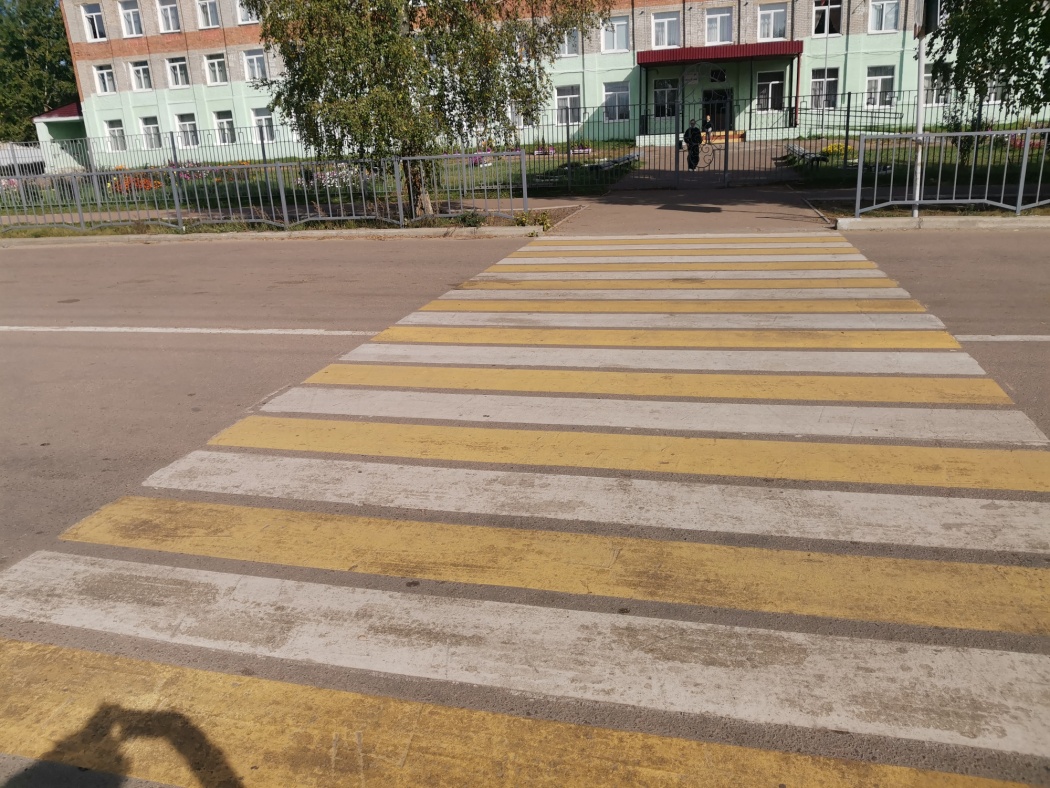 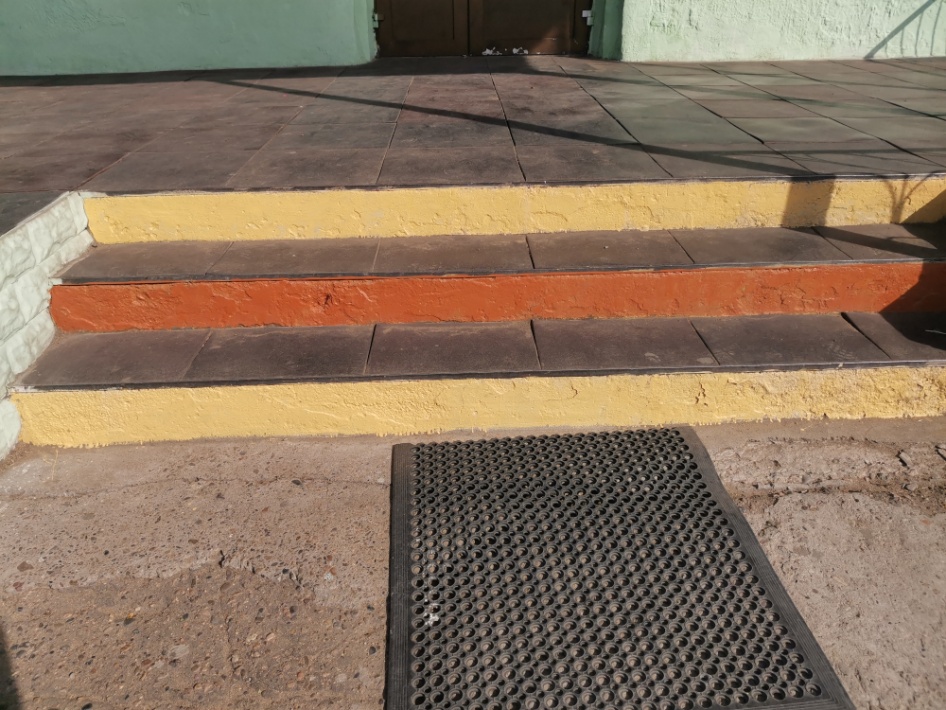 Вход (входы) в здание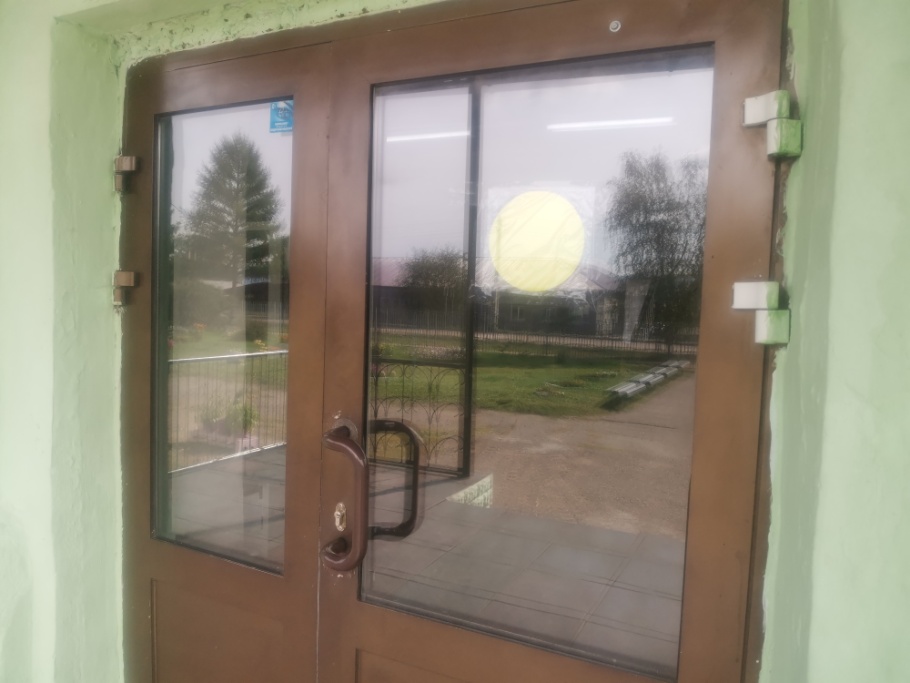 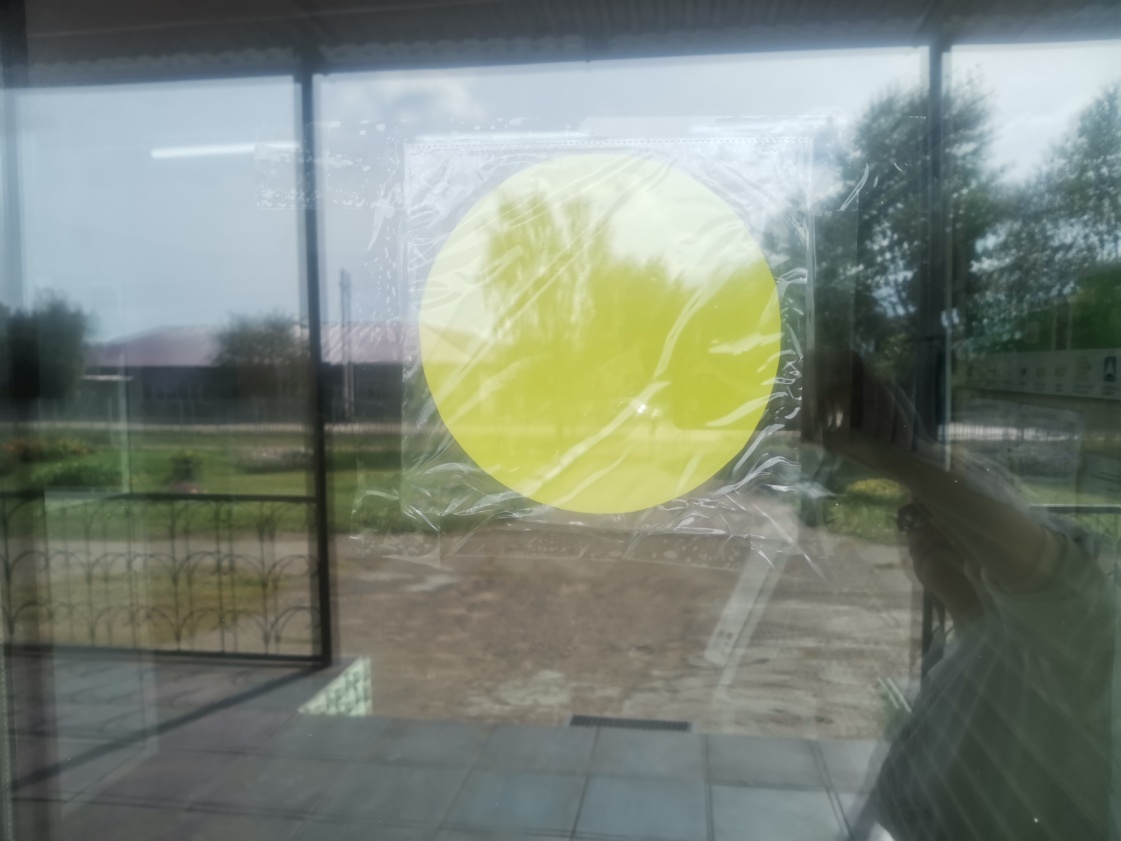 Для детей-инвалидов с нарушением опорно-двигательного аппарата у входа в школу установлен пандус. На стеклянных дверях яркой краской помечены открывающиеся части.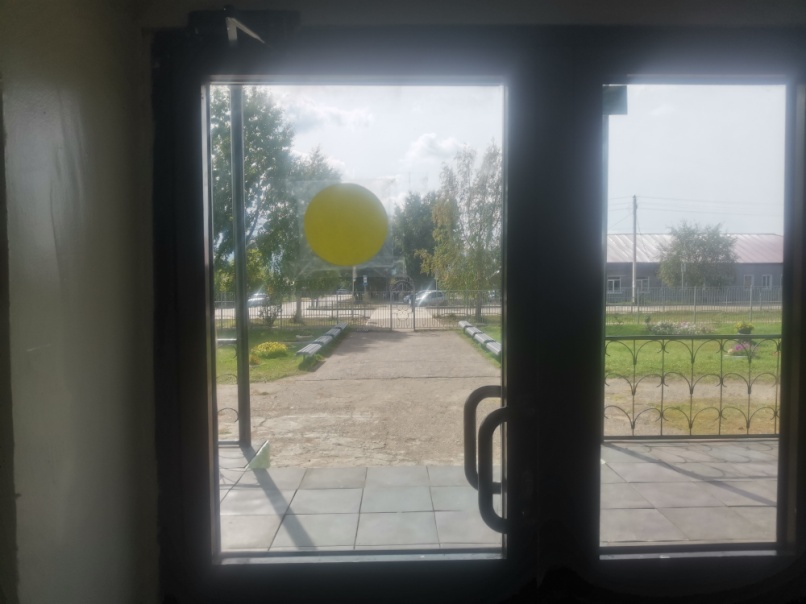 Вход на территорию школы, в школу, на пандусы оборудовать звонком для оказания ситуационной помощи.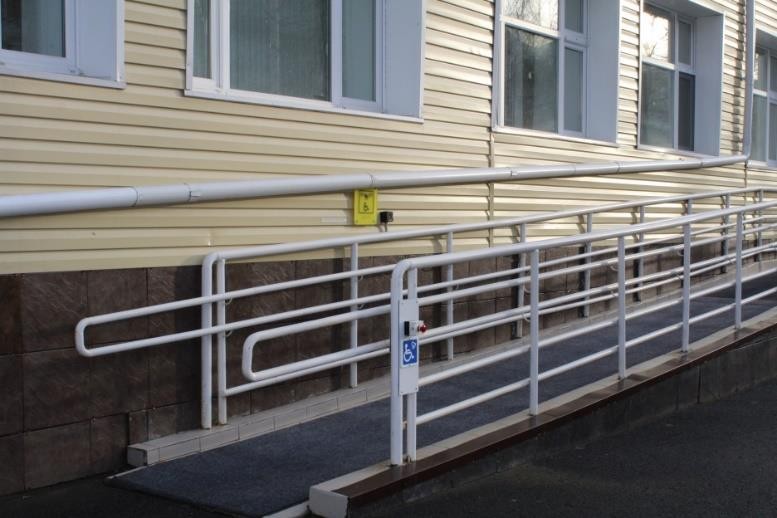 Место парковки автомобилей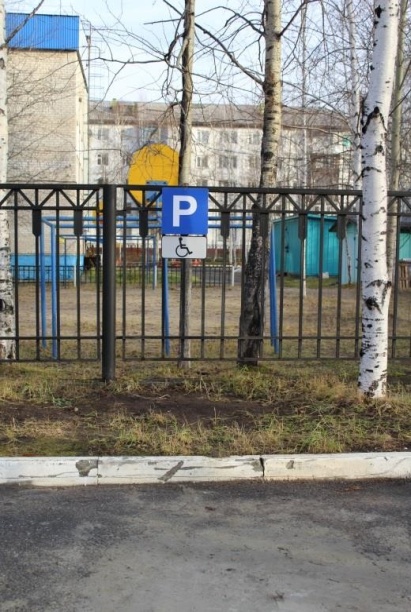 На территории образовательной организации предусмотрен визуально-графический знак, обозначающий доступность парковочного места для автотранспорта с опознавательными знаками «Инвалид».Путь (пути) движения внутри здания (в т.ч. пути эвакуации)В образовательной организации предусмотрены в графическом виде система тактильной навигации для людей с нарушениями органов зрения, с определением доступных путей движения и входа для маломобильных групп населения.Лестничные марши оборудованы стационарными откидными пандусами и мобильными откидными пандусами.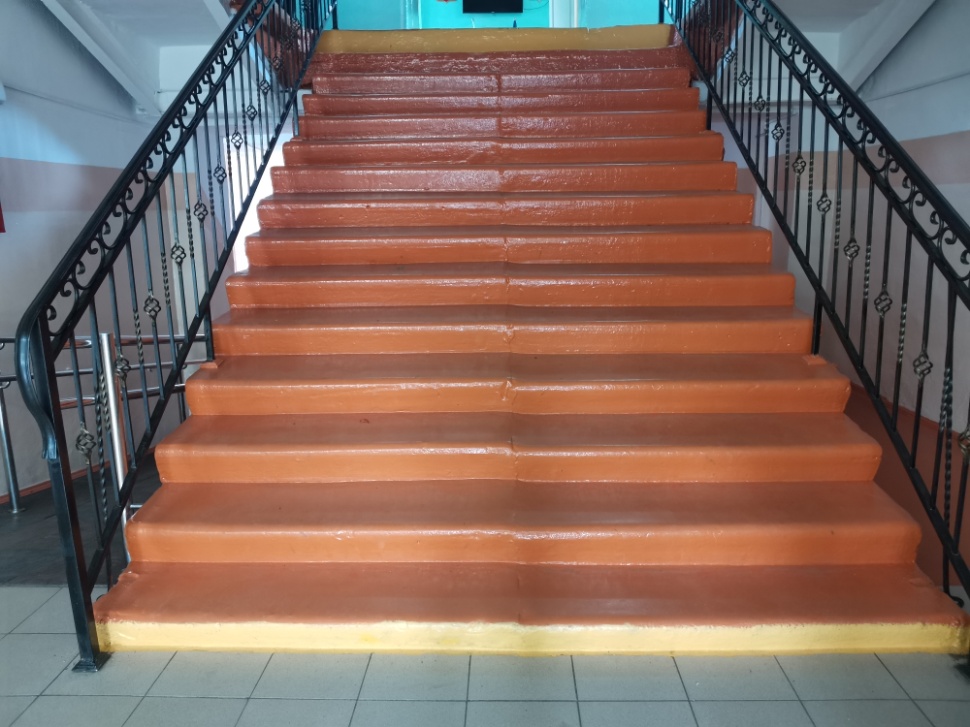 Крайние ступени внутри школы, как и при входе в здание, покрашены в яркие контрастные цвета.На входе в здание школы размещена информационная табличка с названием образовательной организации, режиме работы.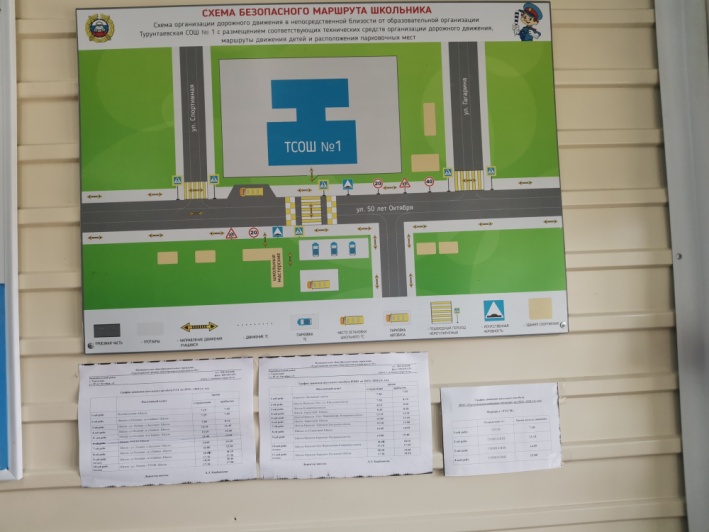 Доступность санитарно-гигиенических помещений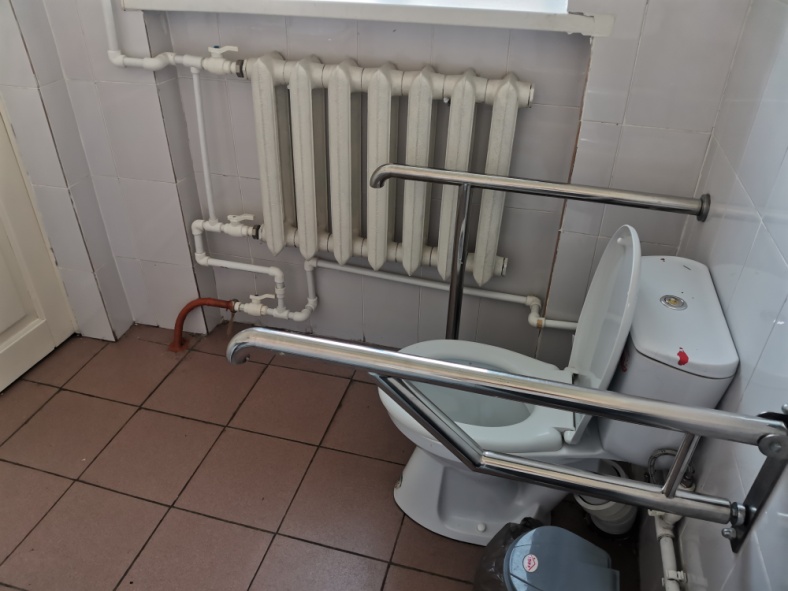 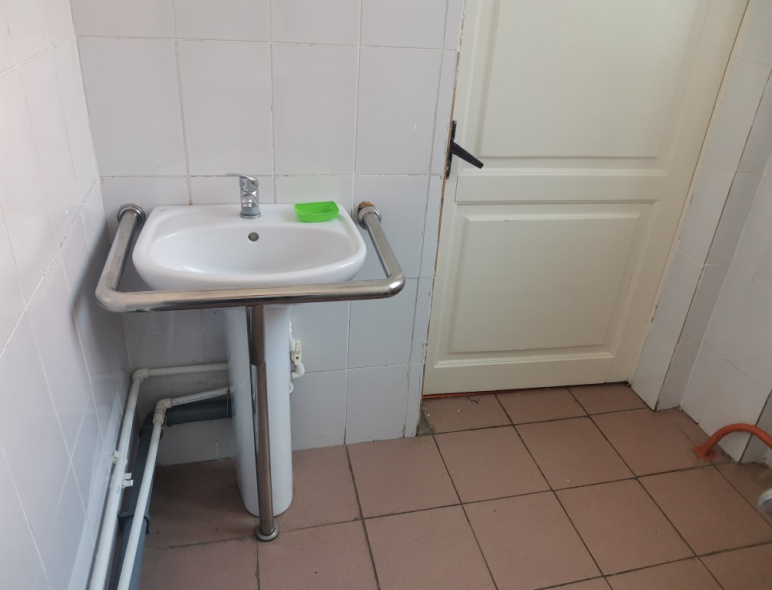 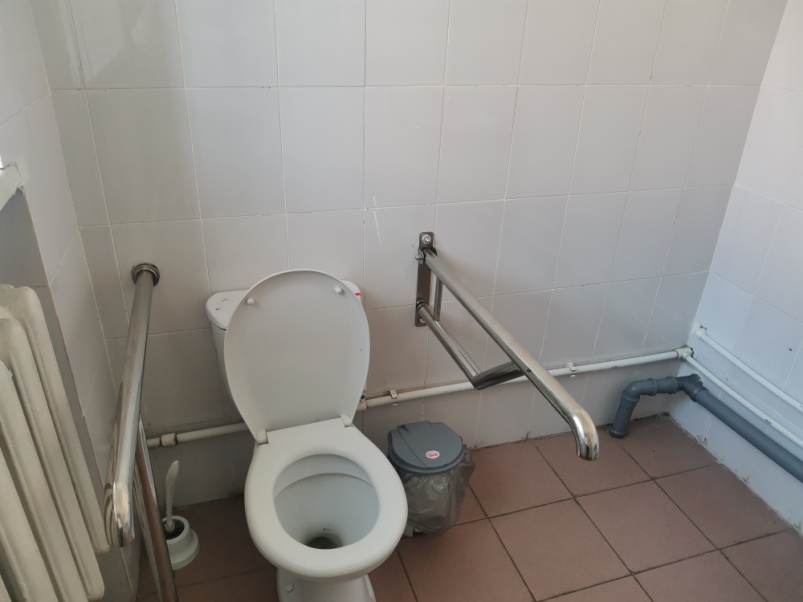 Доступность к другим объектам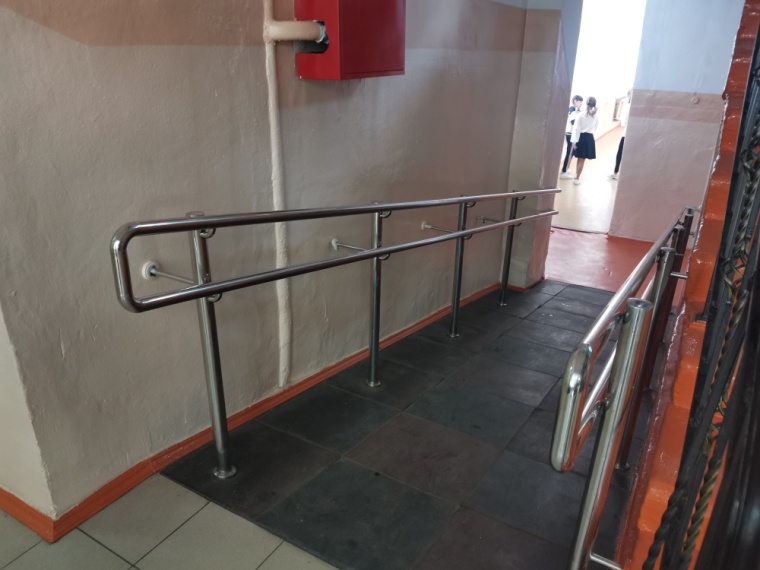 